Ballina Primary School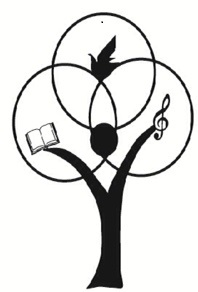 Ballina, Killaloe, Co. ClareTel: 061 376340Email: office@ballinaprimaryschool.comWebsite: www.ballinaprimaryschool.comNovember Newsletter 2019Dates for your Diary November/ December 2019:School closure 11th of November: Please note the school will be closed on Monday 11th of November to facilitate a staff training day in the Ennis Education Centre on the Primary Language Curriculum (Stages 1-4). Monday 18th - 20th of November: Parent Teacher Meetings will be held for pupils from Senior Infants to Rang 6 on Monday 18th, Tuesday 19th and Wednesday 20th of November. Time allocation for meetings have been distributed by class teachers. On Monday 18th November only, school will close at 1.50pm for 1st class to 6th class. Junior Infants and Senior Infants will finish at 1.40pm as normal. Junior Infants Parent Teacher Meetings will be held in January 2020.Irish Dancing Display:The Irish Dancing Display will take place for parents of pupils from Senior Infants, Rang 2, Rang 5 and Rang 6 on the morning of Friday December 6th. Times will be given for each class nearer to the date.County Final:Best of luck to our Under 11 (Roinn A) Gaelic Football team who will play in the county final against Powerstown in Littleton on Wednesday 13th of November at 12pm. Sacramental Dates:First Holy Communion will take place on Sunday May 10th 2020 in Ballina Church. Confirmation will take place on Friday April 24th 2020. School Calendar:The school calendar 2019/2020 is available at www.ballinaprimaryschool.comShoebox Appeal:The final day for dropping in Shoeboxes for the Team Hope Shoe Box Appeal is Tuesday 12th of November.Green Schools:On Friday November 29th we will hold a “Zero Hunger” day in the school to celebrate the pupils’ efforts to target food waste. Pupils are encouraged to dress up as a super hero of their choice. It is highly recommended that pupils use items of clothing they already possess and/ or recycled materials. We are asking that each child contribute €2. All funds raised will be donated to the Mellon Educate project in South Africa. Goal Jersey Day:This was held in October and raised €605 for Goal. Thank you to all who contributed. Setanta Book Club:The Book Club leaflet is being distributed to pupils. If you would like to order books please return the completed order form and correct amount of money to the class teacher or go to www.scholastic.ie/shop for a wider selection of books. If ordering online please use the school name “Ballina Nat School (Mixed) for FREE delivery and so that the school will receive 20% of your order back in free books for our school.Purse Found:A child’s purse was handed in recently to the school office containing a small sum of money. It can be collected in the school office. Christmas Annuals:Christmas Annuals are on sale for all pupils. The cost is €3 per annual. Money must be given to class teachers by Friday 29th of November if you are interested in ordering.Parents Association:Christmas Cards designed by the pupils are currently being printed and will be on sale in the coming weeks. The annual cake sale will take place on Thursday 19th of December in the school hall. A Christmas jumper day is also planned for the 20th of December. Allergies: Some pupils have a severe nut allergy, therefore in the interest of health and safety no nuts or any products containing any traces of nut will be allowed in the school.  Agreed Report from the Board of Management 16/10/2019:The Board of Management wishes to thank the Deputy Principal and Assistant Principals for the contribution they make to the leadership and management of the school and for the completion of their annual reports to the Board for the last school year. Thank you to everyone who supported the Scholastic Book Fair in October. Books to the value of €3200 were sold which gives the school €1920 in book rewards. These rewards will be used to purchase books for class libraries. A special thank you to the parent volunteers who helped to run the Book Fair.